ПРОТОКОЛ № 1251собрания Президиума qамореrулируемой организации Некоммерческого партнерства по содействию в реалr•и ации архитектурно-строительного проектирования «ПроЭю>r. Москва	«30» октября 2014 r.:: ::;:::;::::;::;:::с:1\01 3  r М	:л Волочаевская,д.17А,пом.1Прис)"сrВовали: нь1 Президиума Самореrулируемой организации Некоммерческого партнерства   по  содействию   в  реализации   архитектурно-строительного  проектирования  «ПроЭю> (далее - Партнерства): 11.Чапаев Никита Ншtолаевич; 2.Ахметов Якуб Исющдярович; 3.Гудыма Александрl НикЬлаевич; 4.Страхов Юрий   айлович; 5.Жомов Андрей Александрович; 6.Скоробогатый Викtор Николаевич.Приглашенные:	11.	Директор Паi тнерства Павлов Борис Геннадьевич.ПОВЕСТКА ДНЯ:rвоПО ПЕРВОМУ ВОПРОСУf овестки	дня слушшzи:Директор Партнерства Павлов Б.Г. вьщвинул на кандидатуру председателя собрания ПJ><'Зидиума Па р-rnt       тва  - Чапаева Н.Н., секретаря -  Ахметова Я.И.;ПО ВТОРОМУ ВОПРОСУ 'овестки дня слушшzи:Директор Партнерства Павлов Б.Г. доложил присутствующим о результатах рассмотрения заявления, пос шего от кандидата на вступление в Партнерство, и представил Президиуму, для принятия в состав членов:- Общество с огранJченной ответственностью «Стена» (ОГРН 1146670028218 , адрес: 620137, г. Екатеринбург, ул. а, д. 8, кв. 35)1	1По всем вопросам голосовшzи «ЗА» единогласноПо первому вопросу повеети дня:РЕШИЛИ:Избрать  председI ателем   собрания   Президиума   Партнерства   Чапаева  Н.Н.,  секретарем собрания Президиум Партнерства Ахметова Я.И.;По второму вопросу повест1  ки дня:Принять в состав членов СРО НП «ПроЭю>Общество с огранJченной ответственностью «Стена» (ОГРН 1146670028218 , адрес: 620137, г. Екатеринбург, ул. а,	д. 8, кв. 35)1	-      юз ,рое.,,,,,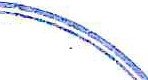 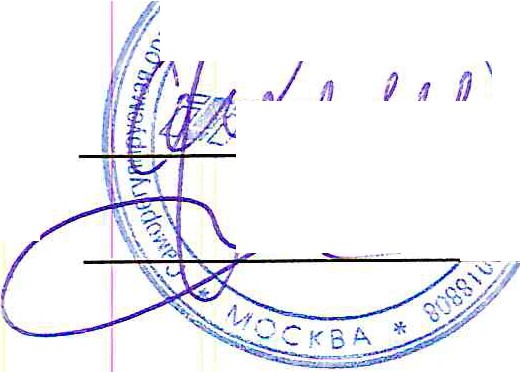 11Председатель собрания:-.)..""	w ;, D{'->"г:,	, ,r#'	;,.°r-,;; •\· : -' -..., : ,"' .	'j: а паев Н.Н.Секретарь собрания/ -	, ' -..:./4     Ахметов Я.И.